 Resources for Indigenous perspectives in Chemistry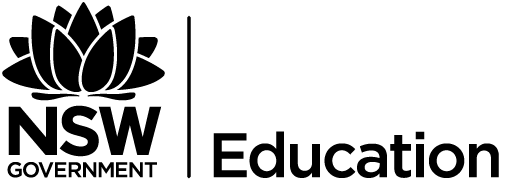 The following resources support the teaching of various outcomes in the Stage 6 Chemistry syllabus.Module 3: Reactive chemistryContent: Chemical ReactionsInquiry question: What are the products of a chemical reaction?Indigenous perspective: Investigate the chemical processes that occur when Aboriginal and Torres Strait Islander Peoples detoxify poisonous food itemsModule 5: Equilibrium and acid reactionsContent: Solution EquilibriaInquiry question: How does solubility relate to chemical equilibrium?Indigenous perspective: Investigate the use of solubility equilibria by Aboriginal and Torres Strait Islander Peoples when removing toxicity from foods, for example, toxins in cycad fruitModule 6: Acid/base reactionsContent: Quantitative AnalysisInquiry question: How are solutions of acids and bases analysed?Indigenous perspective: Explore acid/base analysis techniques that are applied by Aboriginal and Torres Strait Islander PeoplesResourcesThese resources provide descriptions of poisonous plants in Australia.Australia's most poisonous plantsLittle shop of horrors: the Australian plants that can kill youPoisonous or harmful plantsAustralian Native Poisonous PlantsAustralian Weeds and LivestockTalalaj, Janusz Joseph. 2008, Poisonous plants in Australia/Janusz Talalaj Echidna Press North Adelaide, South AustraliaEverist, S., 1981. Poisonous plants in Australia. London: Angus & Robertson Publishers. These resources describe how Indigenous communities have used various plants as foods and medicine, despite their toxic properties Aboriginal Plant UseAboriginal Plant Use - NSW Southern TablelandsWiradjuri Plant Use in the Murrumbidgee CatchmentBush MedicineAboriginal healing practices and Australian bush medicineThese resources provide examples of specific plant toxins, including their uses in medicine, industry and agricultureCastanospermine (in Moreton Bay Chestnut or Blackbean), Prunasin, Ptaquiloside and Shikimic acid (found in Bracken ferns)Primitive Technology: Making poisonous Black bean safe to eat (Moreton Bay Chestnut) (duration 4:50)austhrutime.com/food_preparation_poison.htmThe Role of Macrozamin and Cycasin in Cycads (Cycadales) as Antiherbivore DefensesToxicology of CycasinCycad ToxicityPreparation and Uses of CycadsBeck, W., 1992. Aboriginal preparation of Cycas seeds in Australia. Econ. Bot. 46: 133-147.General referencesPacker, J, Harrington, D, Jamie, J, Brouwer, N, Gaikwad, J, Vemulpad, S & Yaegl, CE 2011, Yaegl: medicinal and plant resources handbook. 1st ed, Macquarie University Lighthouse Press, North Ryde, NSW.Stewart, Kathy. & Percival, Bob. & Royal Botanic Gardens (Sydney, NSW) & Environmental Trust (NSW). 1997. Bush foods of New South Wales: a botanic record and an Aboriginal oral history/Kathy Stewart, Bob Percival Royal Botanic Gardens Sydney Sydney 